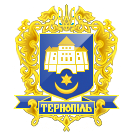 ТЕРНОПІЛЬСЬКА МІСЬКА РАДАПОСТІЙНА КОМІСІЯЗ ПИТАНЬ ЕКОНОМІКИ,ПРОМИСЛОВОСТІ,ТРАНСПОРТУ І ЗВ’ЯЗКУ, КОНТРОЛЮ ЗА ВИКОРИСТАННЯМ КОМУНАЛЬНОГО МАЙНА, ЗОВНІШНІХ ЗВ’ЯЗКІВ, ПІДПРИЄМНИЦЬКОЇ ДІЯЛЬНОСТІ, ЗАХИСТУ ПРАВ СПОЖИВАЧІВ ТА ТУРИЗМУ ____________________________________________________________________________Протокол засідання комісії №10від 25.06.2020р.Всього членів комісії: (4) Зінь І.Ф., Грицишин А.А., Поврозник П.І., Генсерук   В.А.Присутні члени комісії: (3) Грицишин А.А., Поврозник П.І., Генсерук   В.А.Відсутні члени комісії: (1) Зінь І.Ф.,Кворум є. Засідання комісії правочинне.На засідання комісії запрошені:Мединський В.В.–  начальник управління обліку та контролю за використанням комунального майна;Вітик В.Б. - головний спеціаліст організаційного відділу виконавчого комітету управління організаційно-виконавчої роботи.Головуючий – заступник голови комісії Грицишин А.А.Слухали:	Про затвердження порядку денного засідання комісії.ВИСТУПИВ: Грицишин А.А., який запропонував сформувати порядок денний комісії питанням «Про надання дозволу на списання основних засобів».Результати голосування за затвердження порядку денного: За – 3, проти-0, утримались-0. Рішення прийнято.ВИРІШИЛИ:		Затвердити порядок денний засідання комісії.Порядок денний:1.Перше питання порядку денного.СЛУХАЛИ:	Про надання дозволу на списання основних засобівДОПОВІДАВ:	Мединський В.В.ВИРІШИЛИ:           Погодити проект рішення міської ради «Про надання дозволу на списання основних засобів»Результати голосування: За –«3» ; проти-«0»,утримались-«0». Рішення прийнято.Заступник голови комісії						А.А.ГрицишинСекретар комісії						В.А.ГенсерукПро надання дозволу на списання основних засобів.